NORTH COLUMBUS ELEMENTARYMONDAY10-8-2018TUESDAY10-9-2018WEDNESDAY10-10-2018THURSDAY10-11-2018FRIDAY10-12-2018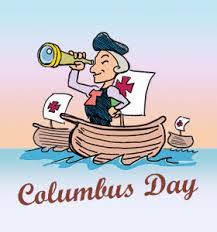 BREAKASTBREAKFAST PIZZABREAKFASTDONUTBREAKFASTVARIETY BISCUITBREAKFASTGRITS & HAMLUNCHNACHOSCHICKEN FAJITALUNCHCHICKEN BROCCOLI ALFREDOCHEESY BREAD STICKSLUNCHBAKED CHICKENMINI CORN DOGSLUNCHPIZZA BUFFALO CHICKEN SANDWICH